Doprava a jej dopad na životné prostredieNa čo slúži doprava?	Aký spôsob dopravy využívaš ty? Môžeš uviesť aj viac príkladov: Prečo využívaš práve tieto spôsoby dopravy?Aké sú podľa teba negatíva dopravy?Doplň tajničku a zisti, čo znižujeme používaním ekologickejších spôsobov dopravy: Stavaním čoho odlesňujeme lesy a zbavujeme sa zelene?Čo sa prepravuje potrubnou dopravou?Pri lodnej doprave hrozí ropná…Aký spôsob dopravy sa najviac používa?Ako sa volá stroj s dvoma kolesami, ktorý môžeme požívať na prepravu?Čo slúži ako náhrada za dieselové a benzínové autá?Popíš základne časti bicykla :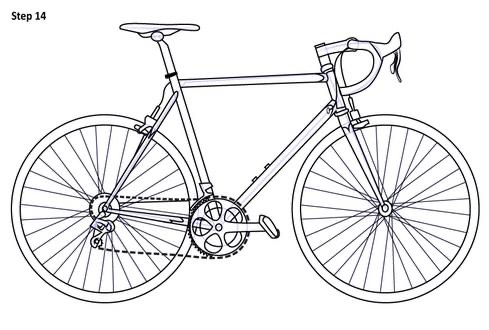 Aký by bol podľa teba lepší svet? Bez áut plný zelene alebo taký ako ho dnes poznáme? Prečo?Doplň do obláčikov zlúčeniny, ktoré tvoria emisie: Zakrúžkuj čo by si si zobral na cestu von za kamarátmi :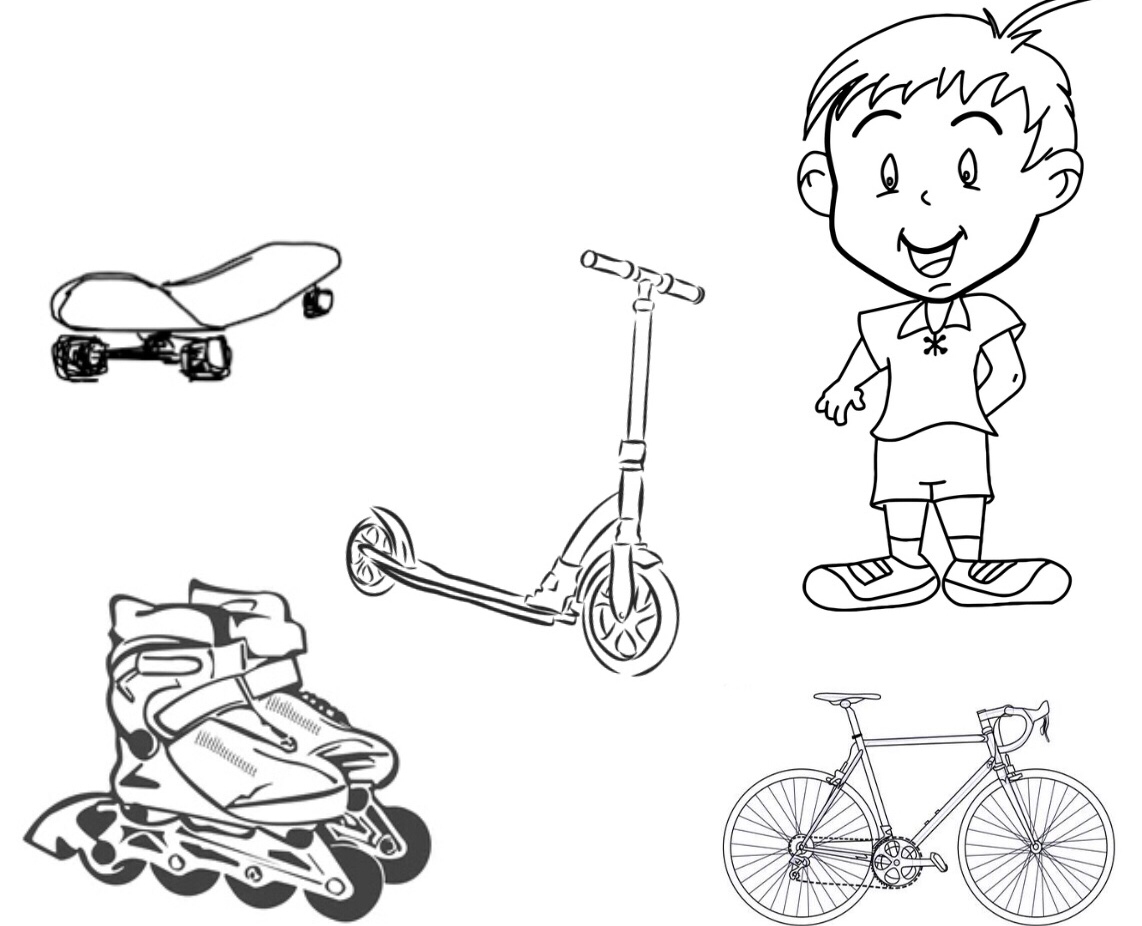 Napíš čo si z našej prednášky odnášaš